PRZEDMIOT KONSULTACJI: Projekt dokumentu pn.: „Strategia Rozwoju Elektromobilności Gminy Komarówka Podlaska na lata 2020-2035” zgodnie z Zarządzeniem Nr 53/20 Wójta Gminy Komarówka Podlaska 
z dnia 09 lipca 2020 roku został zamieszczony wraz z ogłoszeniem na stronie internetowej Gminy Komarówka Podlaska http://komarowkapodlaska.pl/pdf/?id=15887 oraz w Biuletynie Informacji Publicznej dnia 17.07.2020 roku. Ponadto ogłoszenie o przeprowadzeniu konsultacji społecznych zostało zamieszczone na tablicy ogłoszeń Urzędu Gminy Komarówka Podlaska.TERMIN KONSULTACJI:Termin rozpoczęcia konsultacji: 17.07.2020 r. Termin zakończenia konsultacji: 31.07.2020 r.3. FORMA KONSULTACJI: Konsultacje dotyczące dokumentu mogły być składane w terminie od dnia 17 lipca 2020 roku do dnia 31 lipca 2020 roku w formie uwag zgodnie z formularzem stanowiącym załącznik nr 1 do Zarządzenia:pisemnie na adres: Urząd Gminy Komarówka Podlaska ul. Krótka 7 21-311 Komarówka Podlaska,pocztą elektroniczną na adres: komarowka@home.pl na formularzu do konsultacji.4. WYNIKI KONSULTACJI:W terminie określonym w ogłoszeniu z dnia 17.07.2020 roku do dnia 31.07.2020 roku nie zgłoszono żadnych uwag do przedstawionego do konsultacji projektu dokumentu 
pn.: „Strategia Rozwoju Elektromobilności Gminy Komarówka Podlaska na lata 2020-2035”.Raport o wynikach konsultacji zostaje podany do publicznej wiadomości na stronie internetowej Gminy Komarówka Podlaska https://komarowkapodlaska.pl, w Biuletynie Informacji Publicznej oraz Radzie Gminy Komarówka Podlaska na najbliższej sesji.RAPORTsporządzony w dniu 3 sierpnia 2020 rokuz przeprowadzonych konsultacji społecznych projektu dokumentu pn. „Strategia Rozwoju Elektromobilności Gminy Komarówka Podlaska na lata 2020-2035”Przedsięwzięcie pn. „Strategia Rozwoju Elektromobilności dla Gminy Komarówka Podlaska na lata 2020-2035” dofinansowano ze środków Narodowego Funduszu Ochrony Środowiska i Gospodarki Wodnej w ramach programu GEPARD II – transport niskoemisyjny. Część 2) Strategia rozwoju elektro-mobilności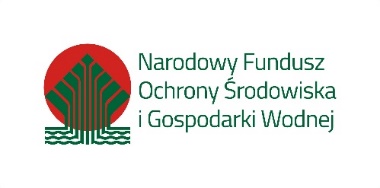 